РЕШЕНИЕО  проекте    решения «О внесении изменений и дополнений  в Устав сельского поселения  Юмашевский сельсовет муниципального района  Чекмагушевский район Республики Башкортостан» Совет  сельского поселения  Юмашевский сельсовет муниципального района  Чекмагушевский район  Республики Башкортостан    РЕШИЛ:	1.Утвердить и обнародовать  проект  решения «О внесении изменений и дополнений в Устав сельского поселения  Юмашевский сельсовет муниципального района  Чекмагушевский район  Республики Башкортостан»	Глава сельского поселения:                                                 Г.С.Тимофеев	с. Юмашево	с.Юмашево11ноября 2013 года    № 112БАШ[ОРТОСТАН  РЕСПУБЛИКА]ЫСА[МА{ОШ  РАЙОНЫ муниципаль районЫНЫ@  ЙОМАШ АУЫЛ СОВЕТЫ АУЫЛ БИЛ^м^]Е СОВЕТЫ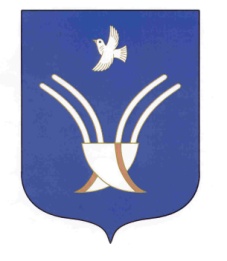 СОВЕТ СЕЛЬСКОГО ПОСЕЛЕНИЯ    ЮМАШЕВСКИЙ СЕЛЬСОВЕТмуниципального района Чекмагушевский районРеспублики Башкортостан